Загадки по ПДДТихо ехать нас обяжет,Поворот вблизи покажетИ напомнит, что и как,Вам в пути…(Дорожный знак)Встало с краю улицы в длинном сапогеЧучело трехглазое на одной ноге.Где машины движутся, Где сошлись пути,Помогает людям дорогу перейти. (Светофор)Держусь я только на ходу, А если встану – упаду. (Велосипед)Эту нить не разорватьИ в клубочек не смотать.По ней поедешь иль пойдешь И приключения найдешь. (Дорога)Я по городу иду,Я в беду не попаду.Потому что твёрдо знаю - Правила я выполняю.(Пешеход) Посмотри, силач какой:На ходу одной рукойОстанавливать привыкПятитонный грузовик.(Регулировщик) Удивительный вагон!Посудите сами:Рельсы в воздухе, а онДержит их руками.(Троллейбус)По железной по дорожкеМчится вдаль сороконожка.От Москвы до ИстрыВас доставит быстро. (Поезд)Кто стоит на перекрестке И глазищами моргает?Нам дорогу очень простоПерейти он помогает. (Светофор)Я по рельсам ровным Еду в транспорте огромном.Только он не паровоз, В школу он меня привез. (Трамвай)Спозаранку за окошкомСтук, и звон, и кутерьма.По прямым стальным дорожкамХодят красные дома.(Трамвай) В два ряда дома стоят -10, 20, 100 подряд.И квадратными глазами Друг на друга всё глядят.(Улица) Что за чудо этот дом:Окна светятся кругом,Носит обувь из резиныИ питается бензином.(Автобус)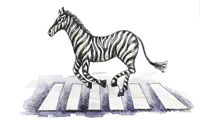 